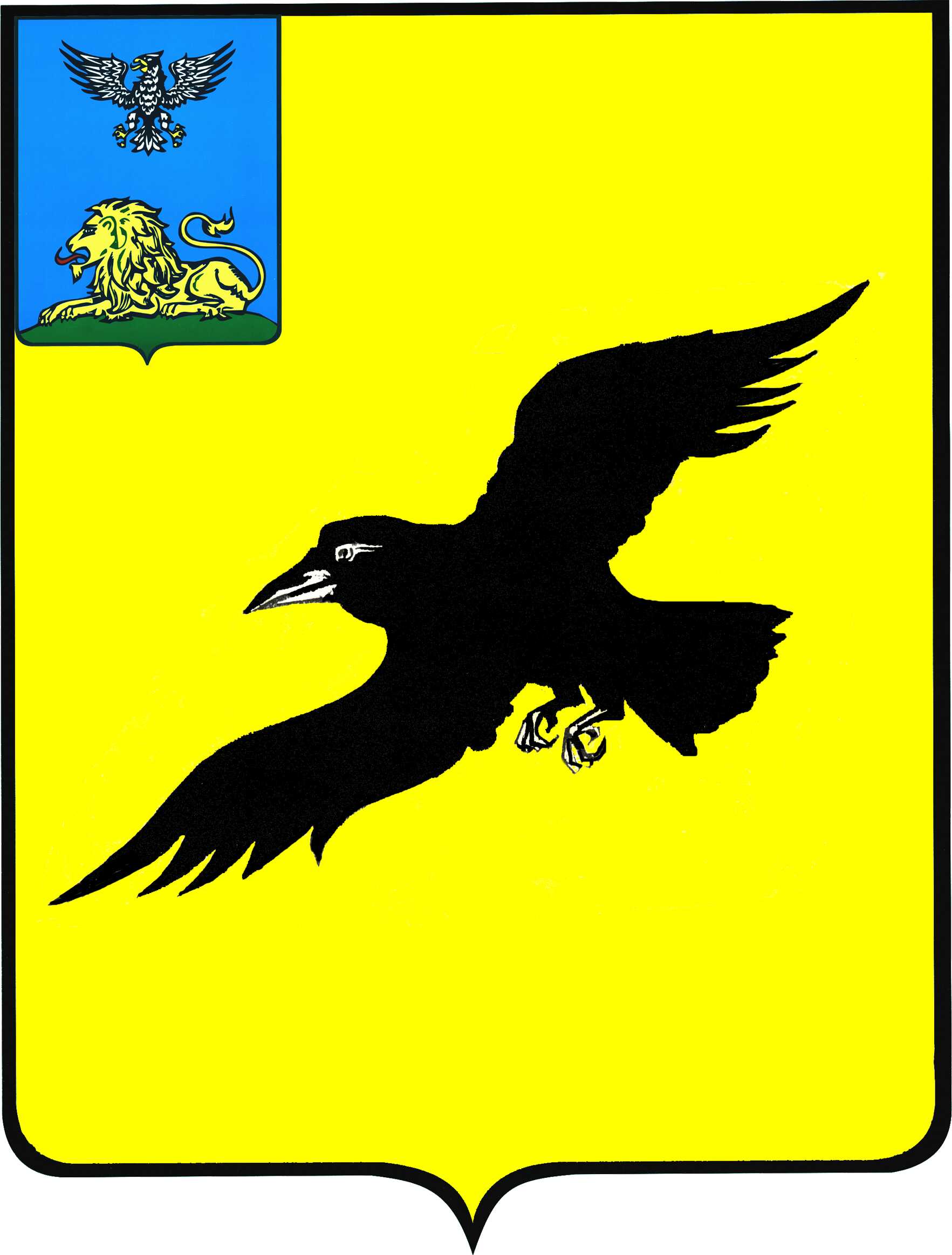 ИЗБИРАТЕЛЬНАЯ КОМИССИЯ
ГРАЙВОРОНСКОГО ГОРОДСКОГО ОКРУГАПОСТАНОВЛЕНИЕГрайворонО предложении кандидатуры председателя молодежной избирательной комиссии Грайворонского городского округа срока полномочий 2021-2023 годов 	В соответствии с постановлением Избирательной комиссии Грайворонского городского округа от 27 сентября 2021 г. № 74/454-1 «О молодежной избирательной комиссии Грайворонского городского округа», постановлением Избирательной комиссии Грайворонского городского округа от 12 ноября 2021 года № 76/469-1 «О формировании молодежной избирательной комиссии Грайворонского городского округа срока полномочий 2021-2023 годов», Избирательная комиссия Грайворонского городского округа постановляет:1. Предложить молодежной избирательной комиссии Грайворонского городского округа срока полномочий 2021-2023 годов кандидатуру Кирилла Андреевича Кравченко, 1999 года рождения, заместителя МКУ «Центр молодежных инициатив» управления культуры и молодежной политики администрации Грайворонского городского округа, члена молодежной избирательной комиссии Грайворонского городского округа с правом решающего голоса срока полномочий 2021-2023 годов, для избрания его на должность председателя молодежной избирательной комиссии Грайворонского городского округа срока полномочий 2021-2023 годов.2. Направить настоящее постановление в молодежную избирательную комиссию Грайворонского городского округа срока полномочий 2021-2023 годов и МКУ «Центр молодёжных инициатив» управления культуры и молодежной политики администрации Грайворонского городского округа.3. Разместить настоящее постановление на официальном сайте Администрации Грайворонского городского округа в разделе «Избирательная комиссия» в информационно-телекоммуникационной сети «Интернет».4. Контроль за исполнением настоящего постановления возложить на секретаря Избирательной комиссии Грайворонского городского округа Л.А. Угольникову.12 ноября 2021 года№76/470 - 1Председатель Избирательной комиссииГрайворонского городского округаС.В. КраснокутскийСекретарь Избирательной комиссииГрайворонского городского округаЛ.А. Угольникова